Individuals and Society			Pandemic Time Capsule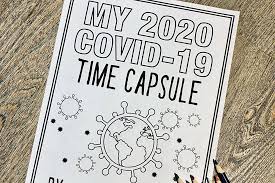 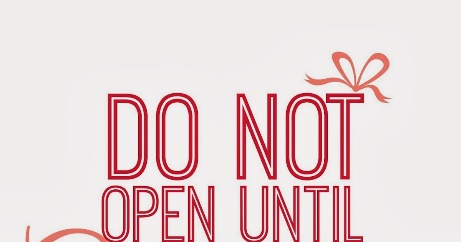 Preamble: Right now, you are living through history. Every generation has a historical event that defines them (ie world wars, September 11th etc.). Living through a Global Pandemic will be something your generation will remember. Because of this historic time, you will be creating a Digital Time Capsule to remember the COVID-19 Pandemic. You will be a historian gathering primary sources. We will also use your information to introduce and discuss historical thinking skills we will use throughout the course. Criteria: Create a Google Slides presentation/video or other presentation method of your choice. In your Digital Time Capsule, you must have the following: 1. _______________3 Pictures- find 3 pictures that you think best represent the pandemic. Each picture should have a caption as to WHY you think they are the best representative.2. _______________3 Important Dates- list 3 important dates, what happened on those dates, and why they were important. You can include pictures with your important dates.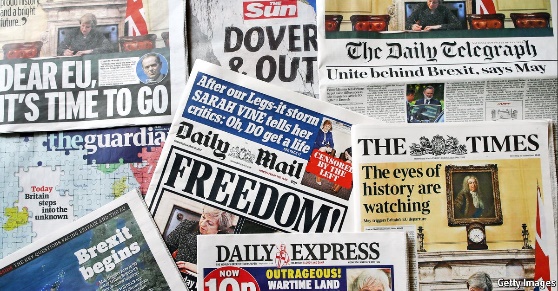 3. _______________2 Newspaper Articles- find 2 newspaper articles. The articles can be from a physical newspaper or a website. They must be from reliable news sources. You should include a picture of the headline of the article as well as a link to the article (or a picture if it is a physical newspaper). Explain why you picked those stories.4. _______________2 Uplifting stories/pictures/videos- find 2 stories about something uplifting, happy or people doing something good for the world during this time. Include the actual story/picture/video as well as any links. 5. _______________1 Map/chart- find one map or chart that shows some aspect of the pandemic. Include a picture of the map/chart and a caption explaining what it is showing. 6. _______________1 News briefing- find 1 news briefing from this time. This means a government official giving information about the pandemic. Include the actual video and a link to the video along with a caption. 7. _______________1 Picture of an empty landmark- find a before and after picture of an empty landmark that was closed due to the pandemic. Example: Times Square in New York City8. _______________1 Meme/Tweet/Social Media Post- find 1 meme/tweet/social media post that will remind you of the pandemic. Please make sure it is school appropriate and not offensive to those affected by the Coronavirus. 9. ________________ 1 slide with a paragraph summarizing a controversial topic during the pandemic. Include at least one picture with your explanation. 10. _______________ 3 unanticipated consequences of the pandemic (ie. Lockdowns, masks, safety measures, quarantines). 11. _______________1 Personal historical reflection- write a 150-300 (more is fine) paragraph historical reflection. Discuss your memories of living through this pandemic. Alternatively, you could record a video of yourself and attach the video instead of writing a reflection. The video should be about 2 minutes long. Include at least 3 pictures of your life during the pandemic to go with your historical reflection.      Here are some questions to think about to help guide your reflection: How has your daily life changed? What is closed or changed around you? What are you hearing on the news or from family members?Has anyone close to you been affected by the Coronavirus?How has school changed for you?What are your thoughts/feelings during this time?What would you want to tell someone in the future about living through a pandemic? 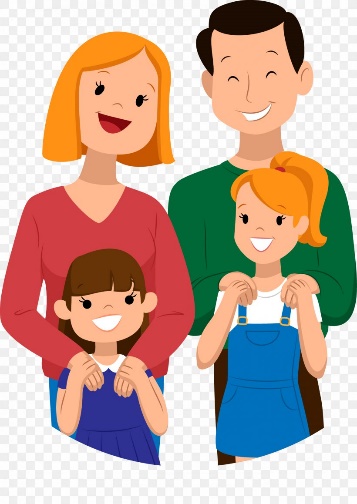 Tips: Here are some things to keep in mind while making your Digital Time Capsule: You are trying to remember your experiences during the pandemic. It should be as if you are collecting all your memories. Include all pictures, links and videos directly on your slides presentation. (Go to “insert” then click “image” or “video” or “link”).Be Creative! Make your Digital Time Capsule colorful and historic! Share your project with me (efitton@sd67.bc.ca) Due: ____________________________Criterion B: InvestigatingCriterion C: CommunicatingAchievement LevelLevel DescriptorTask-Specific Clarification         0The student does not reach a standard described by any of the descriptors below.Less than half of the required components.         1-2The student:collects and records limited information, not always consistent with the research question, Has most of the required information.         3-4The student:uses a research method(s) to collect and record mostly relevant information, May be missing one of the required components, but the rest is there.        5-6uses research method(s) to collect and record appropriate relevant information, Has all of the required information       7-8The student:uses research methods to collect and record appropriate, varied and relevant information, Meets all of the requirements with interesting and engaging examples. Achievement LevelLevel DescriptorTask-Specific Clarification      0The student does not reach a standard described by any of the descriptors below.Contains only a few pictures and no explanations.       1-2The student:communicates information and ideas in a limited way, using a style that is limited in its appropriateness to the audience and purpose, Presentation is disorganized and hard to follow. Explanations are missing or hard to understand.       3-4The student:communicates information and ideas satisfactorily by using a style that is somewhat appropriate to the audience and purpose, Presentation is mostly organized. Explanations may be short, but they are all included.        5-6The student:communicates information and ideas accurately by using a style that is mostly appropriate to the audience and purpose, Presentation is organized and easy to follow. Explanations and captions are an appropriate length and all are included.        7-8The student:communicates information and ideas effectively and accurately by using a style that is completely appropriate to the audience and purpose, Presentation is organized and engaging. Explanation are thorough and well thought out. 